GRIZZLY ELEMENTARY DUALSSunday, December 5, 2021 @ 9 a.m.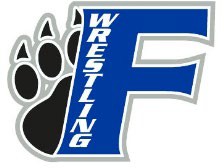 Franklin Community High School 2600 Cumberland Drive Franklin, Indiana 46131I-65 to Exit 95, West to US 31 and turn south, Go approximately 3 miles to Commerce Drive and turn west, Go approximately 1/2 mile, high school is on the north side of the road.LIMITED TO 8 TEAMSNo all-star teams. We will be using the same rules as ISWA Elementary State Duals.  All wrestlers must attend your school corporation, 2 wildcards from outside your school corporation. Exhibition matches can be wrestled at the conclusion of your dual. TO ENTER YOUR TEAM OR for additional information please contactKyle Fellure   kyle.fellure@yahoo.com(317) 413 3103Age Divisions &Weight ClassesElementary grades and weight classes same as the ISWA state elementary duals. K-6thElementary Weights: 43, 49, 54, 59, 63, 68, 73, 78, 84, 90, 98, 105, 115, 130, HWT (up to 175) •Wrestlers may move up one weight class.Entry Fee & Spectator Fee$275.00 per Team Current USA Wrestling Leader Membership Cards will only be accepted for 2 coaches per team Credit cards will be accepted$5.00 per adult	kids freeWeigh-insSunday 12/5/19:  8:00amSanction, Rules, EligibilityThis tournament is sanctioned through the Indiana State Wrestling Association by USAW. All contestants must hold a current USAW Competitor’s Membership Card.Additional InformationConcessions will be availableNO Coolers in gym! - Coolers will be placed in a separate area.Not responsible for lost or stolen items or accidents.